   Monthly STR Report Jan 2019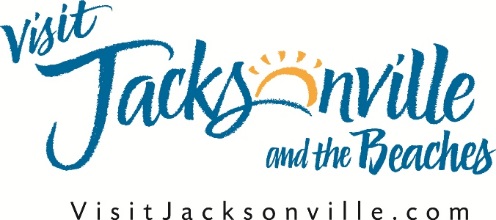 General Notes: The month of January shows a loss year over year in all STR Measurements.  2018 was the highest January for the County on record. Statistics were similar but a little higher than 2017’s statistics. The Downtown area saw the largest declines in all STR Measurements. In 2018, there were a few larger conventions that rotate destinations. The Beaches area was the only area with RevPAR gains and it was the only area seeing Occupancy growth too. Monthly Stats (Duval County):Monthly Stats by Areas (Duval County):Year to Dates Stats (Duval County)-Calendar Year:Same as above since January is the only completed month thus far.Laurie Kopstad, Senior Analytics ManagerVisit JacksonvilleDirect:  904-421-9178      Email: lkopstad@visitjacksonville.com Current Month% of changeOccupancy66.6%-7.6%ADR $91.55-1.1%RevPAR$61.01-8.7%Room Revenue$33,669,610-8.6%Occupancy% of changeADR % of changeRevPAR% of changeArlington75.0%-7.5%$89.220.9%$66.93-6.7%Beaches68.6%3.5%$131.674.1%$90.267.8%Downtown59.3%-14.0%$121.47-7.6%$71.98-20.5%Northside/Airport71.3%-0.6%$80.88-7.3%$57.65-7.9%Southside/Mandarin66.6%-9.2%$85.820.7%$57.12-8.1%Westside69.3%-9.7%$76.762.4%$53.20-7.1%